Hier vindt u aanwijzingen voor de instelling van een werkplek die bestaat uit een zadelkruk en een zit-sta-tafel. Hier vindt u aanwijzingen voor de instelling van een werkplek die bestaat uit een zadelkruk en een zit-sta-tafel. voorbereidingGa niet onvoorbereid met een zadelkruk werken. Op een zadelkruk heeft u geen rugleuning om uw rug te ondersteunen. U moet zelf uw rug opgestrekt kunnen houden. Hiervoor is spierkracht nodig. Doe een paar weken lang elke dag buik-en rugspieroefeningen, bijvoorbeeld:
- sit-ups;
- push-ups.Ook een goede:
Ga op uw buik liggen met de handen in de nek. Trek hoofd en schouders tien keer op.
Rust.
Leg weer de handen in de nek. Dan hoofd en schouders tien keer van links naar rechts bewegen.
Ontspan: kniel op de grond, vouw uw bovenlichaam over uw benen, leg het voorhoofd op de grond en de armen op de grond langs uw lichaam. Laat alle spieren in uw rug en schouders los.instelling van de juiste hoogte van de krukinstelling van de juiste hoogte van de krukinstelling van de juiste hoogte van de zit-sta-tafelinstelling van de juiste hoogte van de zit-sta-tafelGa nu verder op de pagina 'Zit u goed?' bij onderdeel G om de stand van de kruk ten opzichte van het bureau af te stellen en om de inrichting van uw werkplek te beoordelen. Lees ook de kanttekeningen in paragraaf I.Ga nu verder op de pagina 'Zit u goed?' bij onderdeel G om de stand van de kruk ten opzichte van het bureau af te stellen en om de inrichting van uw werkplek te beoordelen. Lees ook de kanttekeningen in paragraaf I.ten slotteten slotteMet de zadelkruk en de in hoogte verstelbare tafel kunt u de instellingen eindeloos veranderen. Doe dat dan ook. Wissel zitten af met staan.
Ook belangrijk: bouw het zitten op de zadelkruk langzaam op. In het begin houdt u het nog niet zolang vol. Sta elke twintig minuten even op, schudt de benen en de rug los.Wissel in het begin het zitten op de kruk af met zitten op een gewone (goed ingestelde stoel). U kunt bij voorbeeld de kruk alleen gebruiken als u moet typen of muizen en een stoel als u leest of vergadert.Met de zadelkruk en de in hoogte verstelbare tafel kunt u de instellingen eindeloos veranderen. Doe dat dan ook. Wissel zitten af met staan.
Ook belangrijk: bouw het zitten op de zadelkruk langzaam op. In het begin houdt u het nog niet zolang vol. Sta elke twintig minuten even op, schudt de benen en de rug los.Wissel in het begin het zitten op de kruk af met zitten op een gewone (goed ingestelde stoel). U kunt bij voorbeeld de kruk alleen gebruiken als u moet typen of muizen en een stoel als u leest of vergadert.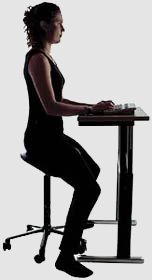 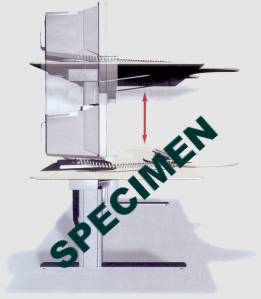 